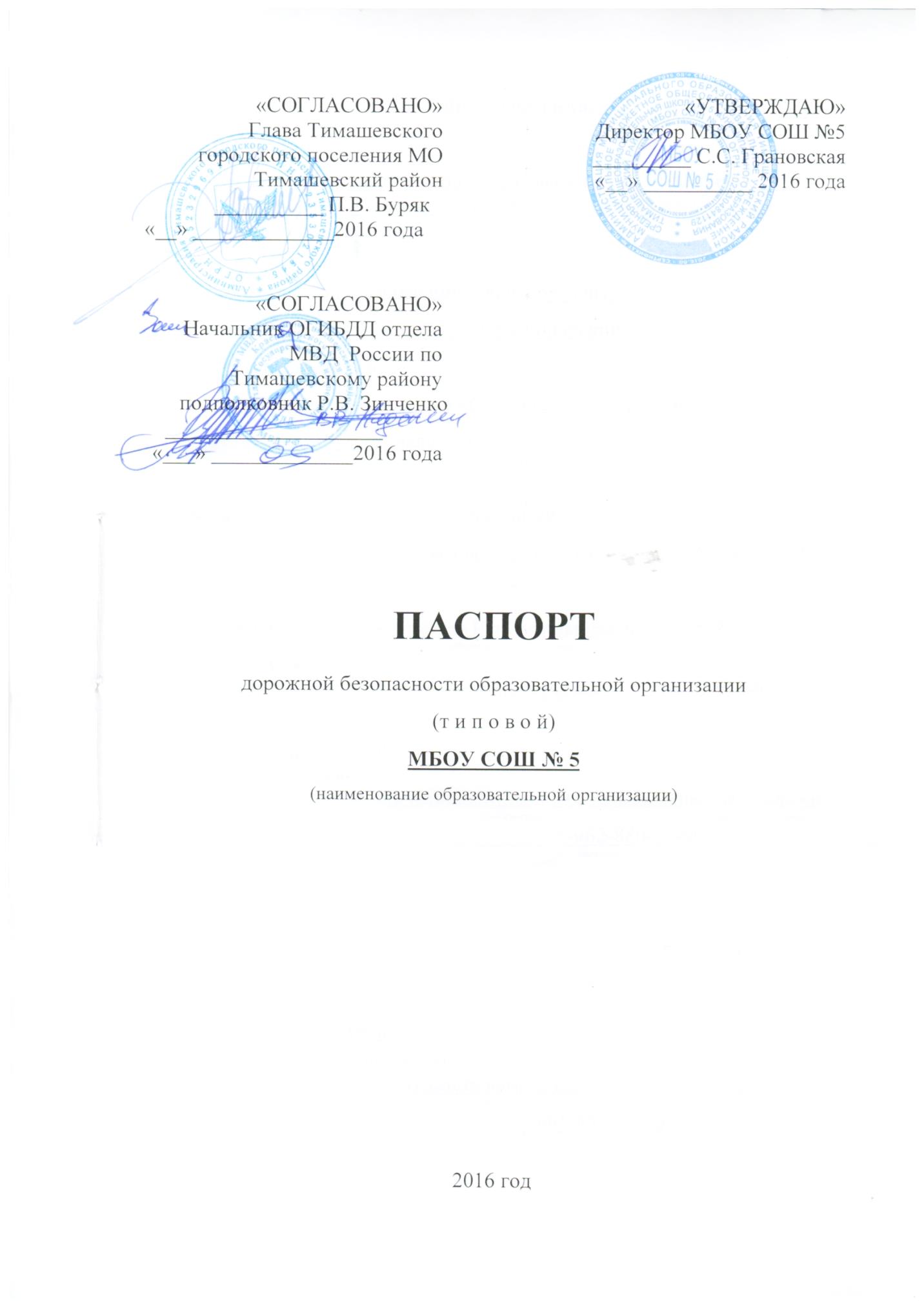 Общие сведения Муниципальное бюджетное общеобразовательное учреждение средняя общеобразовательная школа № 5 муниципального образования Тимашевский районТип образовательной организации  ОбщеобразовательнаяЮридический адрес: 352747, Краснодарский край, г.Тимашевск, мкр.Индустриальный, 16Фактический адрес: Юридический адрес: 352747, Краснодарский край, г.Тимашевск, мкр.Индустриальный, 16Руководители образовательной организации:Директор (заведующий) Грановская Светлана Сергеевна     8-906-43-19-180	(фамилия, имя, отчество) 	 (телефон)Заместитель директорапо учебной работе           Кудрявцева Наталья Анатольевна           8-918-326-15-95	(фамилия, имя, отчество) 	 (телефон)Заместитель директорапо воспитательной работе  Розенко Галина Юрьевна                  8-918-944-89-22	(фамилия, имя, отчество) 	 (телефон)Ответственные работники муниципального органа  образования                      Начальник отдела УО  Авчинников Николай Михайлович	           (должность)                                                     (фамилия, имя, отчество)                                                                            8-962-880-57-90    	                                                                                                                                                                (телефон)Ответственные отГосавтоинспекции                        _________________   ________________                                                                                                                                         (должность)                                        (фамилия, имя, отчество)                                                          _________________   ________________	                            (должность)                                        (фамилия, имя, отчество)                                                         ___________________________________                                                                                                                                                                                      (телефон)Ответственные работники за мероприятия по профилактикедетского травматизма           Ответственный за БДД  Ушаков Владимир Вадимович	           (должность)                                                     (фамилия, имя, отчество)                                                                     8-961-85-25-973                                                                                                                                                                        (телефон)Руководитель или ответственный работник дорожно-эксплуатационнойорганизации, осуществляющейсодержание улично-дорожной
 сети (УДС)                                   _____________________  ______________                                                                                                                                  (фамилия,  имя, отчество)                                        (телефон)Руководитель или ответственный работник дорожно-эксплуатационнойорганизации, осуществляющейсодержание технических средств
организации дорожного
движения (ТСОДД)*                     _____________________  ______________                                                                                                                                                  (фамилия,  имя, отчество)                                        (телефон)Количество обучающихся (учащихся, воспитанников)            760 чел.	Наличие уголка по БДД                имеется, 3-й этаж здания школы	                                                                         (если имеется, указать место расположения)Наличие класса по БДД	нет	                                                                         (если имеется, указать место расположения)Наличие автогородка (площадки) по БДД имеется площадка	Наличие автобуса в образовательной организации	имеется	                                                                                                                                                                                                         (при наличии автобуса)Владелец автобуса                                МБОУ СОШ № 5		                                                                                                                        (ОО, муниципальное образование и др.)Время занятий в образовательной организации:1-ая смена:  08 час. 00 мин. – 13 час.00 мин. (период)2-ая смена:  13 час.45 мин.  – 18 час. 15 мин. (период)внеклассные занятия: 13 час. 00 мин.  – 21 час. 00 мин. (период)Телефоны оперативных служб:___________________________________________________________________________II. Информация об обеспечении безопасности перевозок детей специальным транспортным средством (автобусом).(при наличии автобуса(ов))Общие сведенияМарка КАВЗМодель 397653Государственный регистрационный знак У185НТ93Год выпуска 2007  Количество мест в автобусе 22Соответствие конструкции требованиям, предъявляемым к школьным автобусам соответствует_________________________________________________________________________________________________________2. Сведения о водителе(ях) автобуса(сов)3. Организационно-техническое обеспечениеЛицо, ответственное, за обеспечение безопасности дорожного движения): Ушаков Владимир Вадимович				(Ф.И.О.)Назначено Приказ № 151 от 12.08.2016 г.(дата)прошло аттестацию Удостоверение № 02-4658 от 15.03.2013 г.(дата)	2) Организация проведения предрейсового медицинского осмотра водителя:осуществляет ИП «Барма», г.Тимашевск, ул.Науменко, 1/3				Сутормина Елена Викторовна						                                                                                (Ф.И.О. специалиста)на основании Договор № 9/16 от 01.01.2016 г.действительного до 31.12.2016 г.							(дата)3) Организация проведения предрейсового технического осмотра транспортного средства:осуществляет ИП «Барма», г.Тимашевск, ул.Науменко, 1/3				Сутормина Елена Викторовна						                                (Ф.И.О. специалиста)на основании Договор № 9/16 от 01.0.2016 г.				действительного до 31.12.2016 г.							(дата)4) Дата очередного технического осмотра сентябрь 2016 г.________________________________________________________________                                                                       5) Место стоянки автобуса в нерабочее время ИП «Барма»________________________________________________________________меры, исключающие несанкционированное использование _____________________________________________________________________________________________________________________________________________4. Сведения о владельце автобусаЮридический адрес владельца: 352747, Краснодарский край, г.Тимашевск, мкр.Индустриальный, 16Фактический адрес владельца: 352747, Краснодарский край, г.Тимашевск, мкр.Индустриальный, 16Телефон ответственного лица 8-906-43-19-180(при отсутствии автобуса)Сведения об организациях, осуществляющих перевозку детей специальным транспортным средством (автобусом)________________________________________________________________________________________________________________________________________________________________________________________________________________________________________________________________________________________________________________________________(Рекомендуемый список контактов организаций, осуществляющих перевозку детей специальным транспортным средством (автобусом)).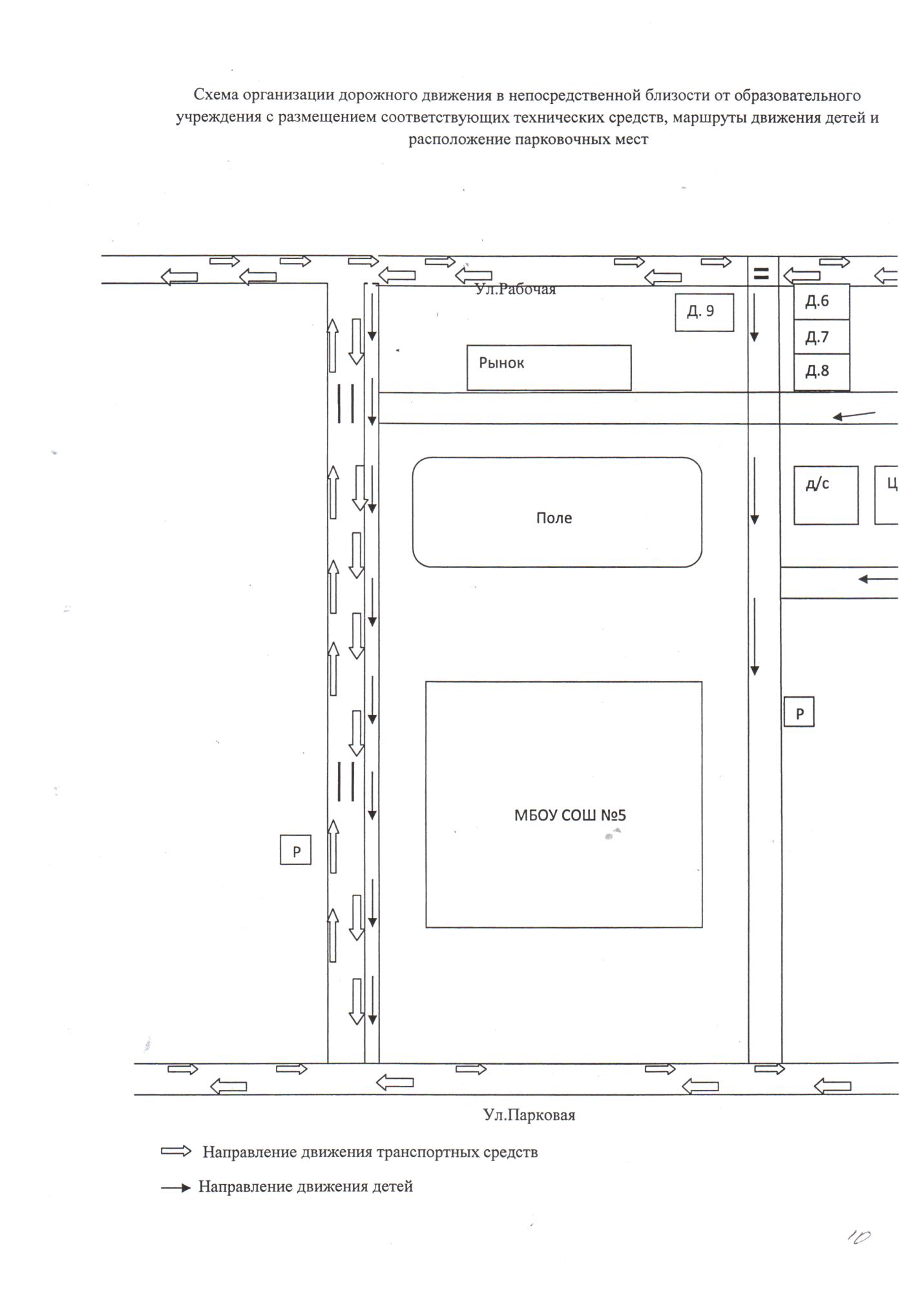 Маршруты движения организованных групп детей к стадиону.ул.Рабочая	Ул.Парковая	Ул. Парковая	Направление безопасного движения группы детей к стадионуАвтобус МБОУ СОШ № 5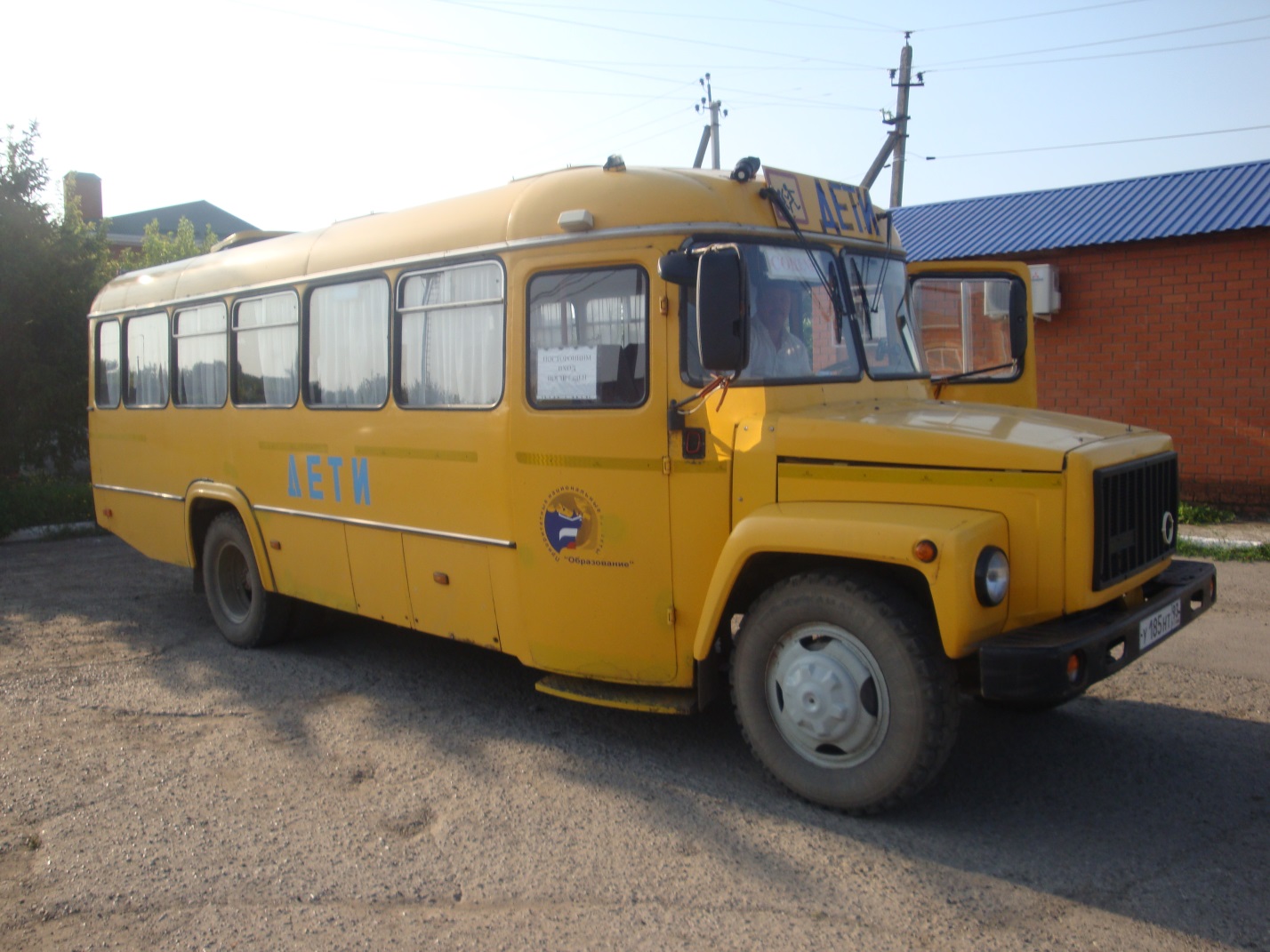 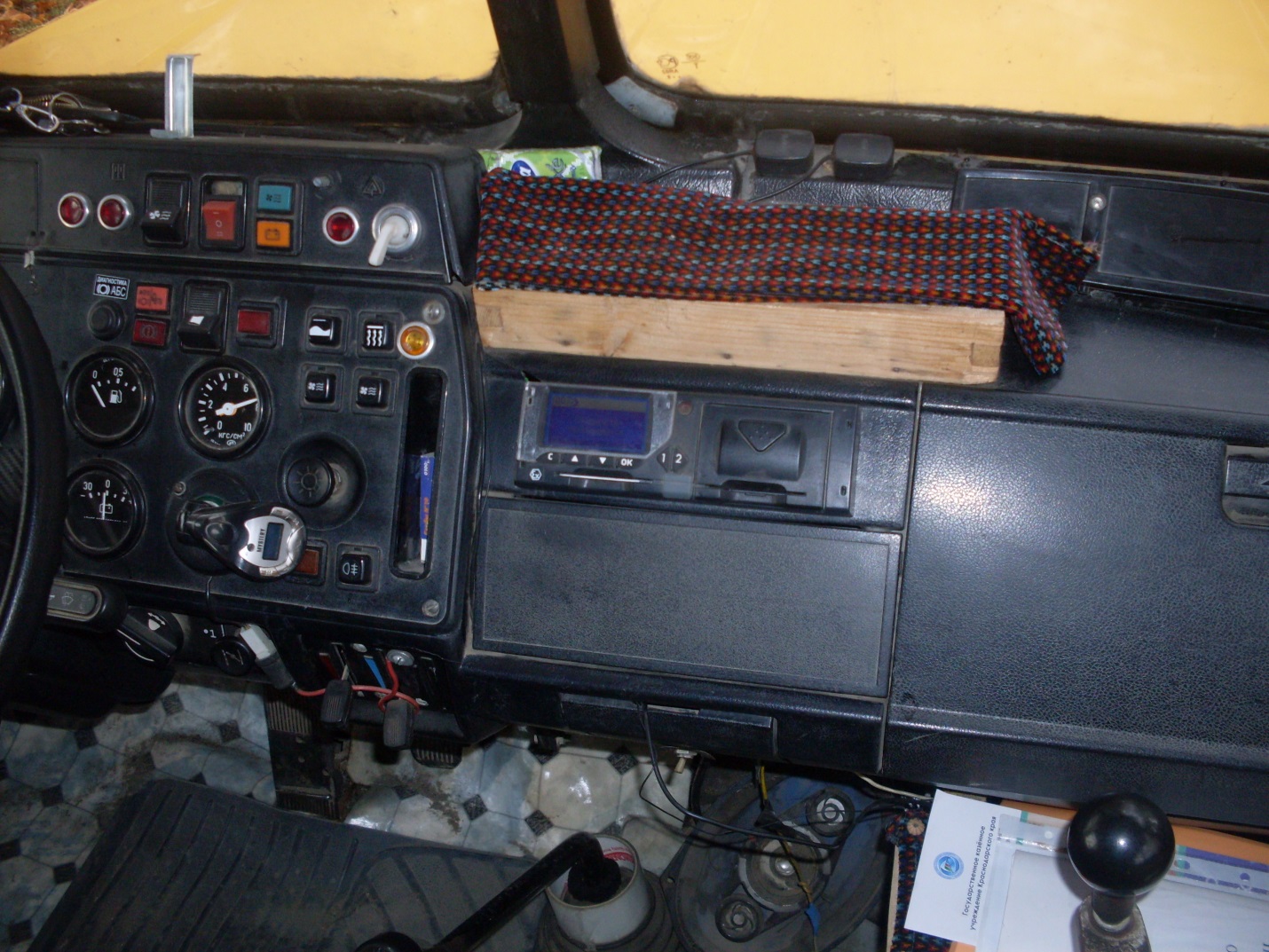 Автобус МБОУ СОШ № 5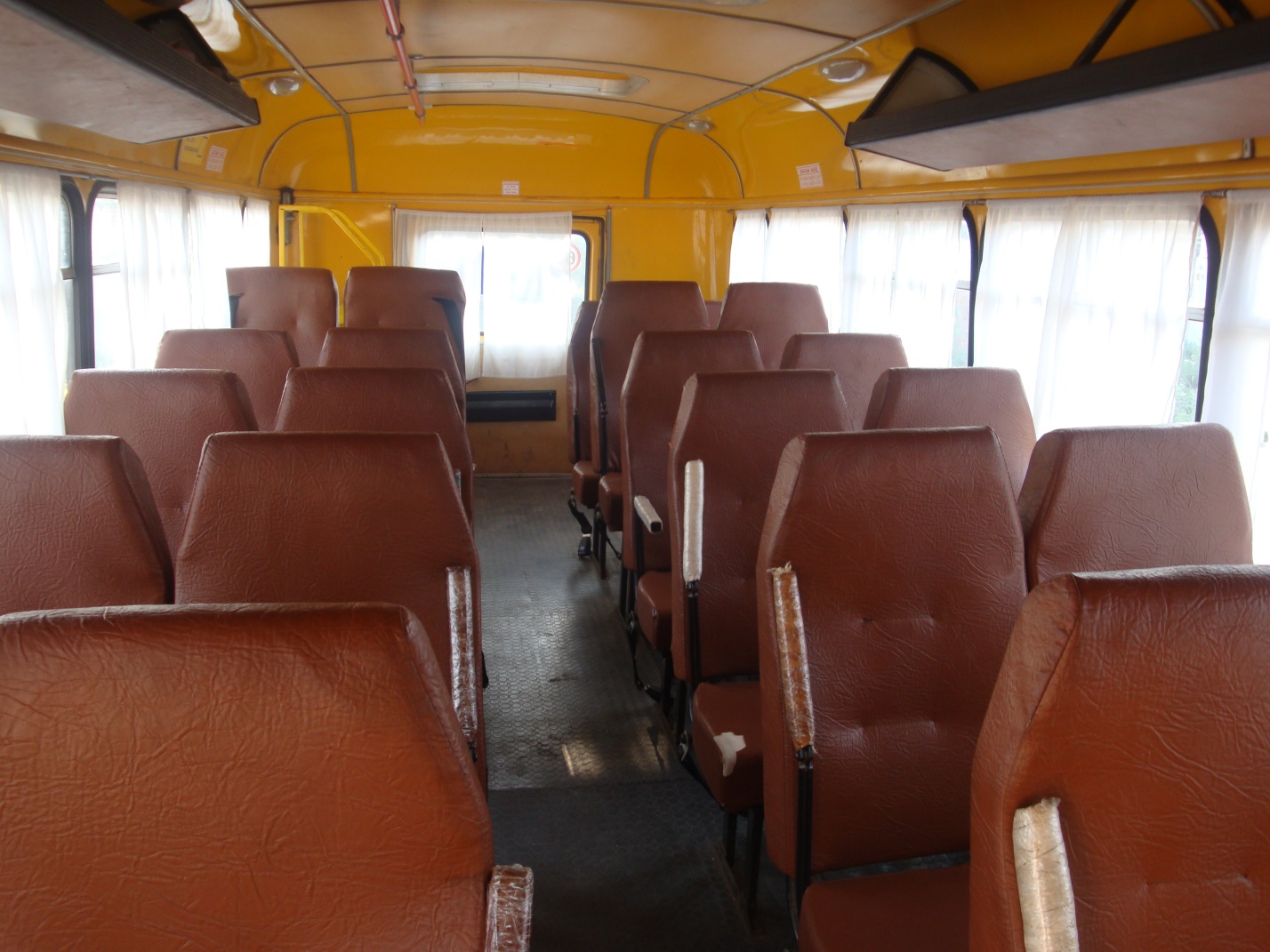 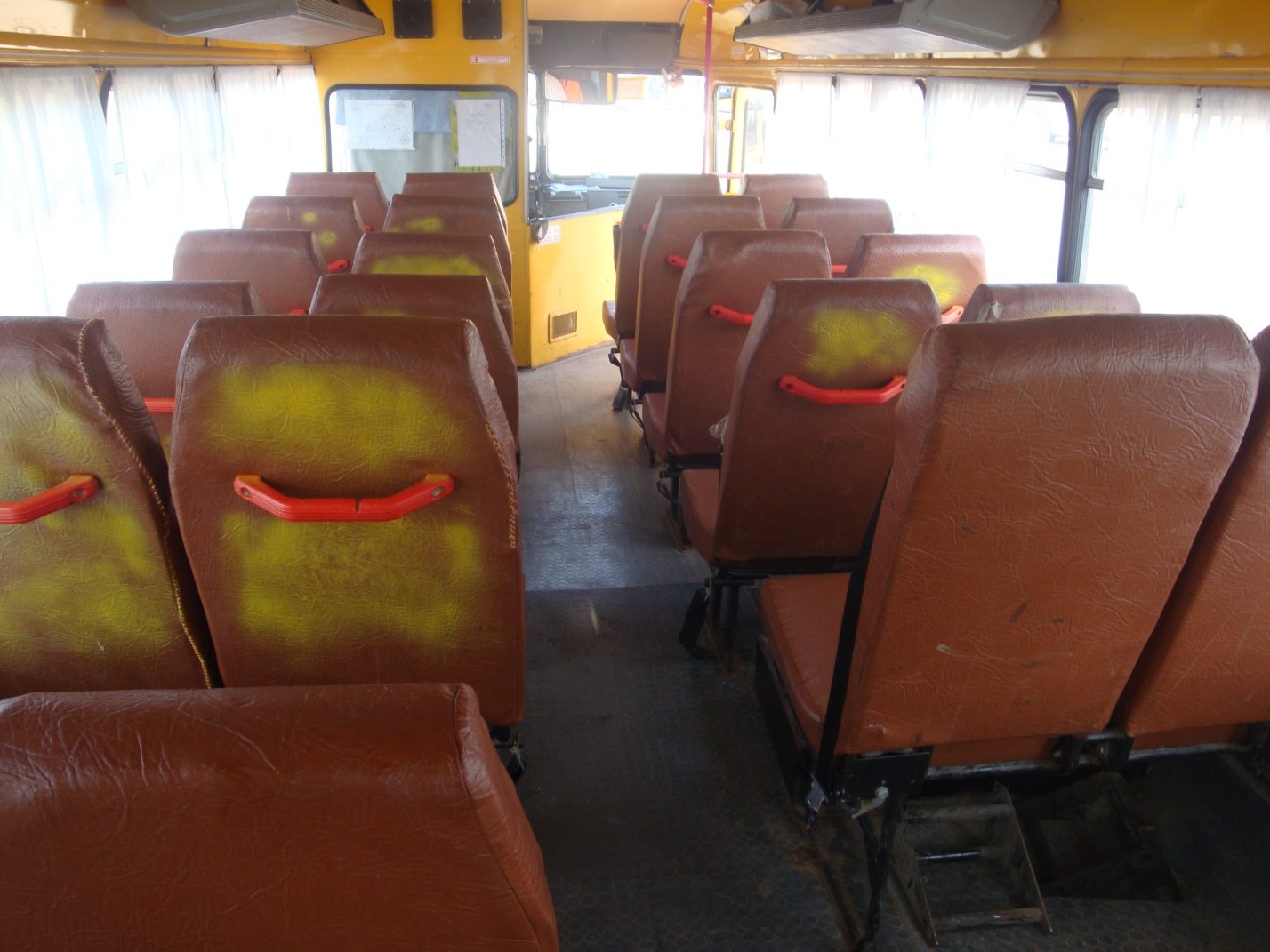 Автобус МБОУ СОШ № 5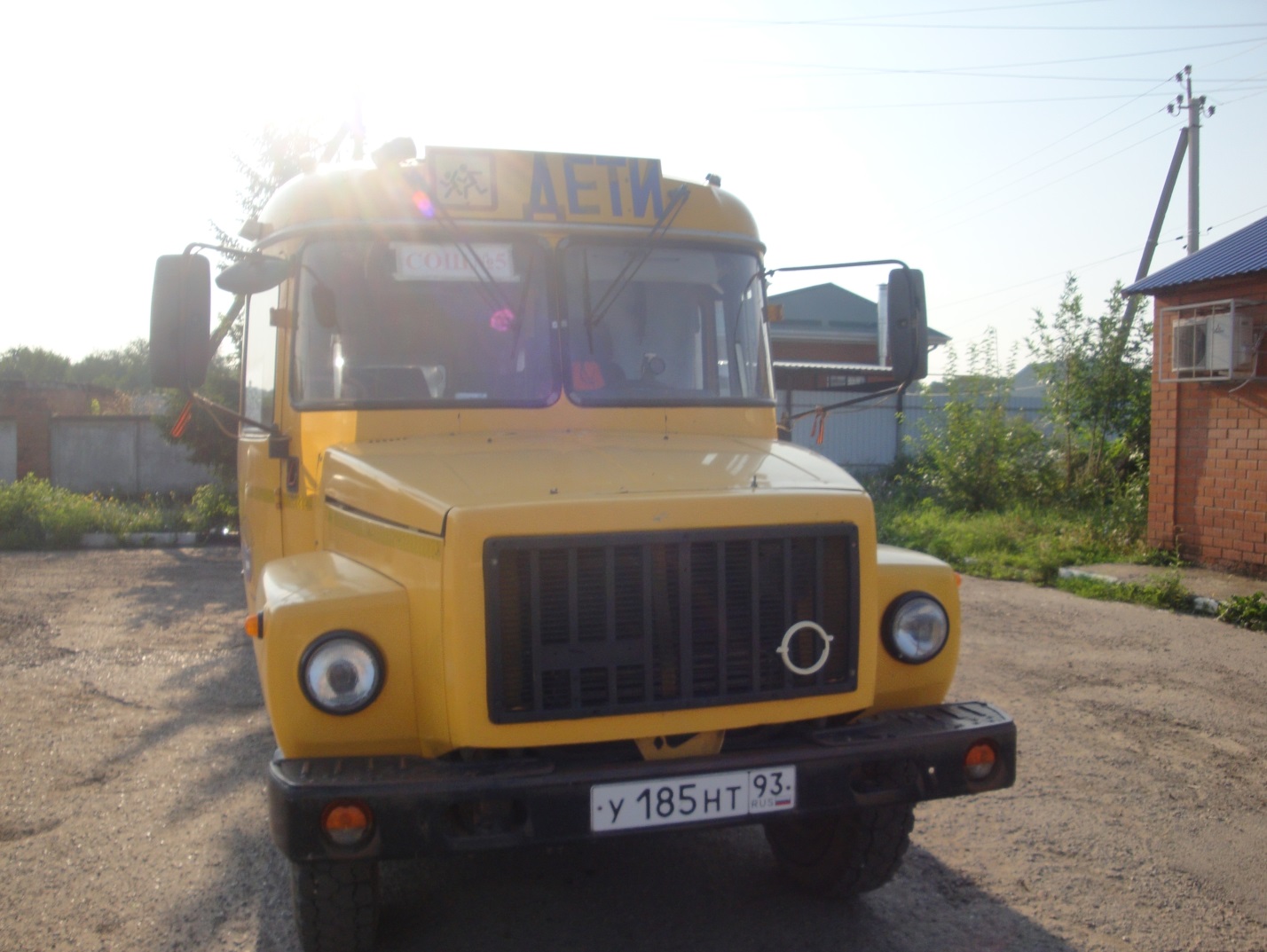 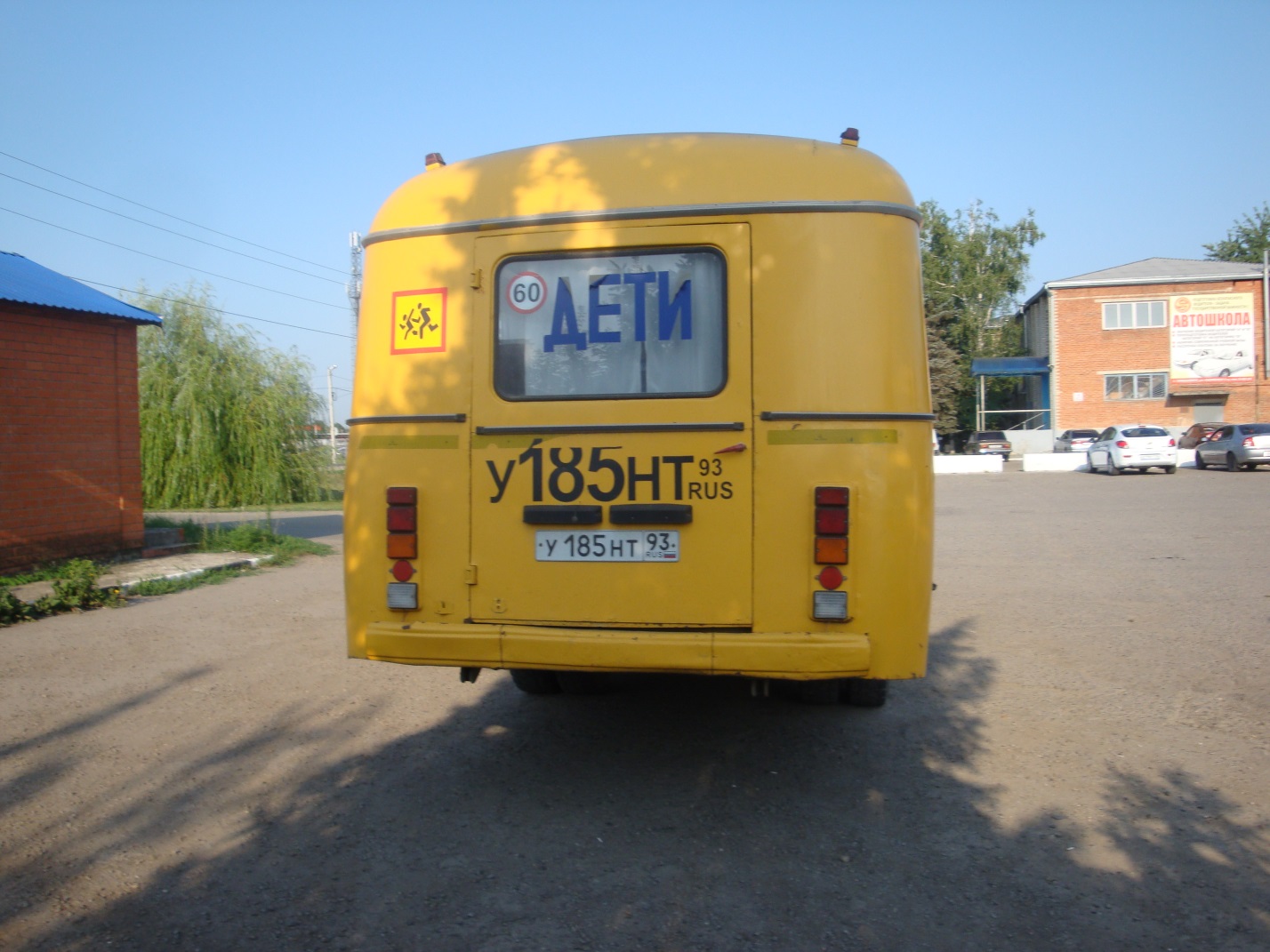 Автобус МБОУ СОШ № 5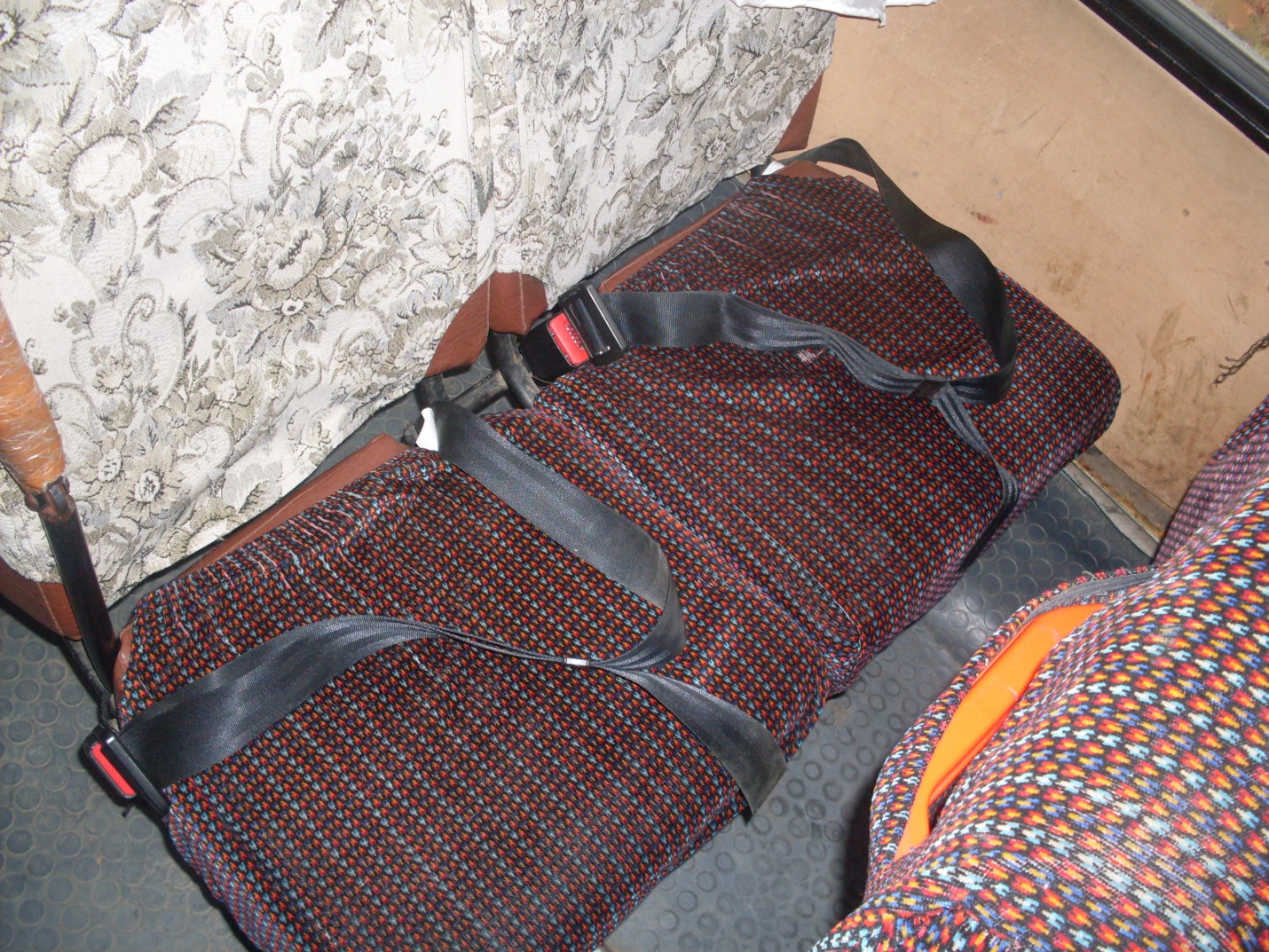 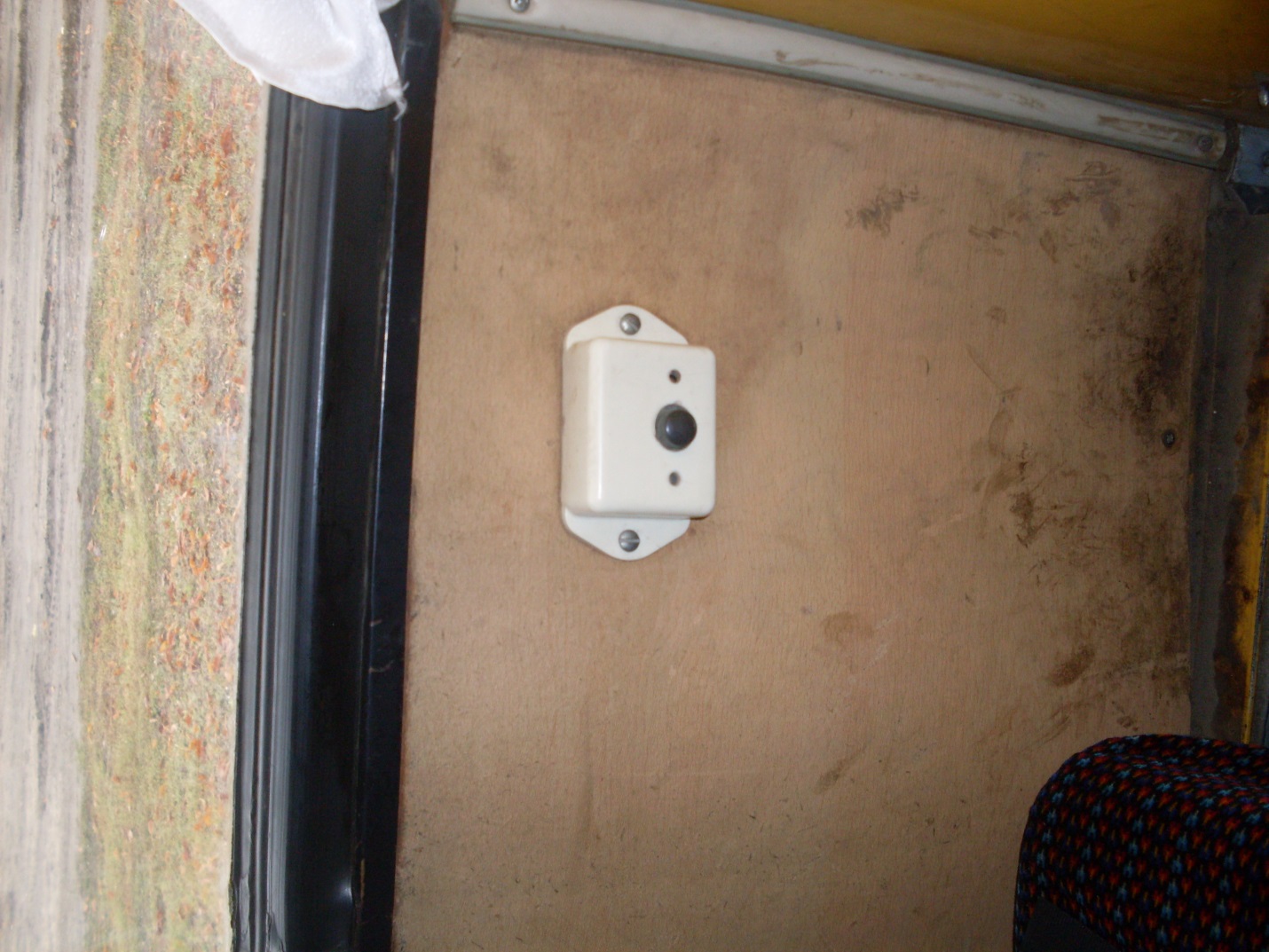 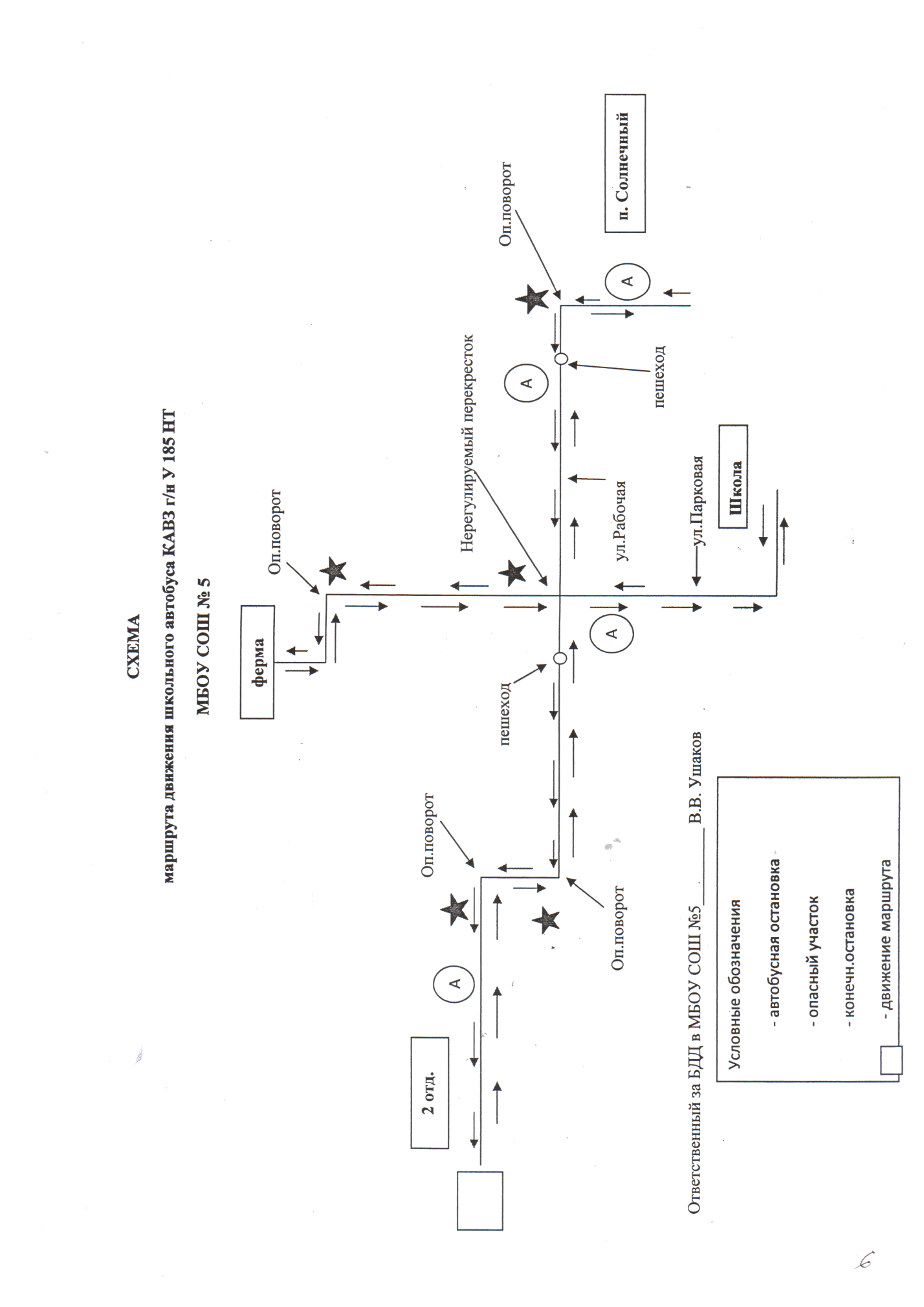 Безопасное расположение остановки  автобуса возле МБОУ СОШ №5                         Место посадки/высадки детей и подростков	Движение школьного автобуса	Движение детей и подростков к месту высадки/посадки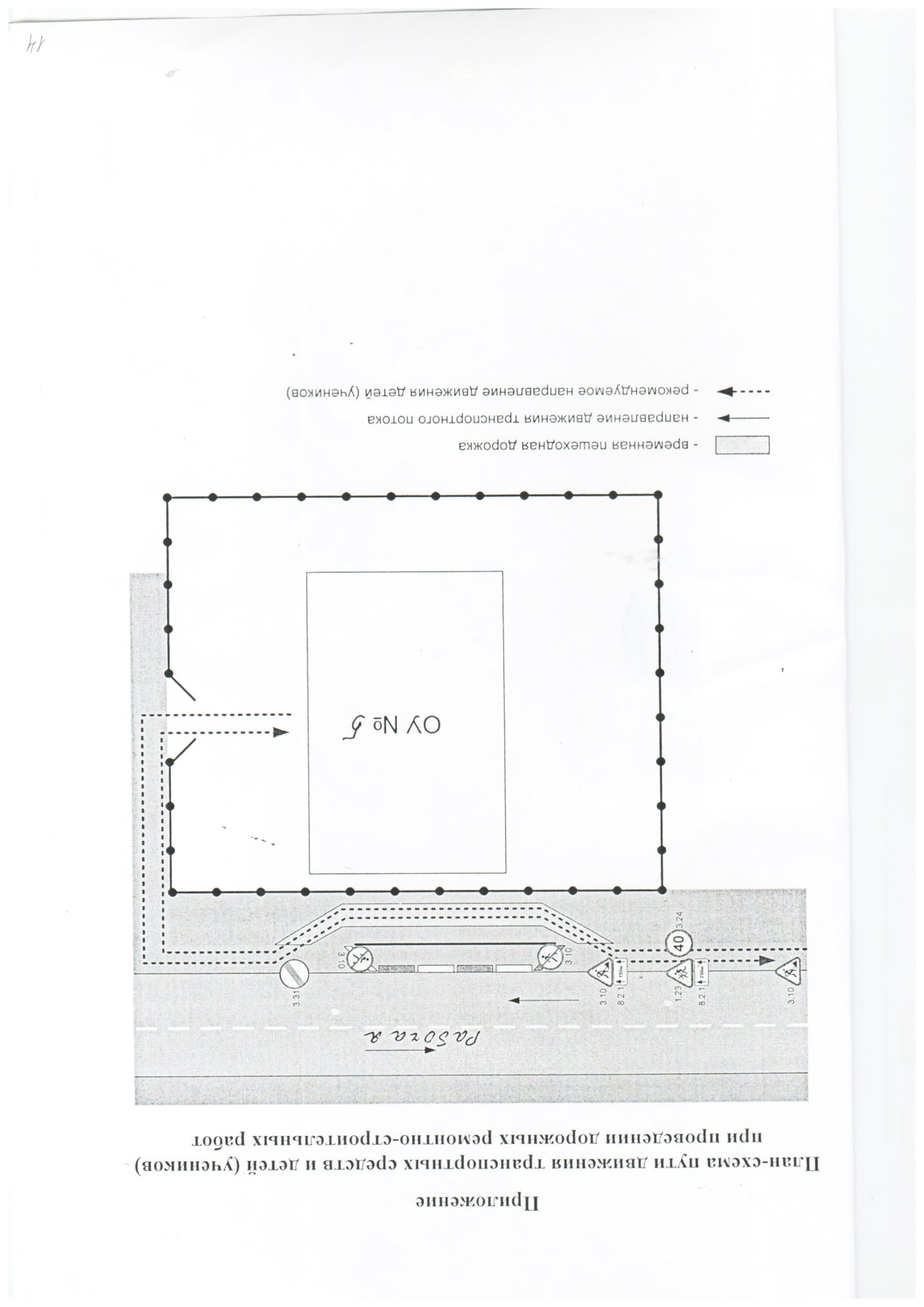 Фамилия, имя, отчествоДата принятия на работуСтаж вождения ТС категории D Дата пред- стоящего медицинского осмотраПериод проведения стажировкиСроки повышение квалификацииДопущенные нарушения ПДДМарченко Виктор Алексеевич29.08.2011717.03.2018с 29.08.2011 по 01.09.2011с 22.01.2015 по 27.01.2015 гг.нет